Ո Ր Ո Շ ՈՒ Մ19 ապրիլի 2024 թվականի N 665-Ա ԱՇՈՏ ՎԱԼՅՈՒՇԱՅԻ ՍՈՒՔԻԱՍՅԱՆԻՆ ՀՀ ՍՅՈՒՆԻՔԻ ՄԱՐԶԻ ԿԱՊԱՆ ՀԱՄԱՅՆՔԻ ԱՂՎԱՆԻ ԲՆԱԿԱՎԱՅՐԻ ՎԱՐՉԱԿԱՆ ՂԵԿԱՎԱՐԻ ՊԱՇՏՈՆՈՒՄ ՆՇԱՆԱԿԵԼՈՒ ՄԱՍԻՆ      Ղեկավարվելով «Տեղական ինքնակառավարման մասին» Հայաստանի Հանրապետության օրենքի 31-րդ հոդվածով, 35-րդ հոդվածի 1-ին մասի 24-րդ կետով, «Հանրային ծառայության մասին» ՀՀ օրենքի 6-րդ հոդվածի դրույթներով, ՀՀ Աշխատանքային օրենսգրքի 94-րդ հոդվածի 1-ին կետով և հաշվի առնելով Ա․Սուքիասյանի անձնական դիմումը,  ո ր ո շ ու մ  ե մ.       1.Աշոտ Վալյուշայի Սուքիասյանին 2024 թվականի ապրիլի 22-ից նշանակել Կապան համայնքի Աղվանի բնակավայրի վարչական ղեկավարի պաշտոնում:     2.Աշոտ Սուքիասյանի վարձատրության չափը սահմանվում է Հայաստանի Հանրապետության Սյունիքի մարզի Կապան համայնքի ավագանու կողմից հաստատված պաշտոնային դրույքաչափին համապատասխան, աշխատաժամանակի ռեժիմը՝ հնգօրյա աշխատանքային շաբաթ՝ երկու հանգստյան օրով, ամենամյա արձակուրդի տեսակը՝ նվազագույն և լրացուցիչ (20+4 աշխատանքային օր տևողությամբ):   3.Աշխատակազմի քարտուղարին՝   ապահովել սույն որոշումից բխող անհրաժեշտ գործառույթների իրականացումը ՀՀ օրենսդրությամբ սահմանված կարգով:ՀԱՄԱՅՆՔԻ ՂԵԿԱՎԱՐ                     ԳԵՎՈՐԳ ՓԱՐՍՅԱՆ 2024թ. ապրիլի 19
   ք. Կապան
ՀԱՅԱՍՏԱՆԻ ՀԱՆՐԱՊԵՏՈՒԹՅԱՆ ԿԱՊԱՆ ՀԱՄԱՅՆՔԻ ՂԵԿԱՎԱՐ
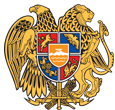 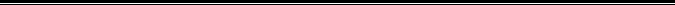 Հայաստանի Հանրապետության Սյունիքի մարզի Կապան համայնք 
ՀՀ, Սյունիքի մարզ, ք. Կապան, /+37460/720072, kapanmayor@gmail.com